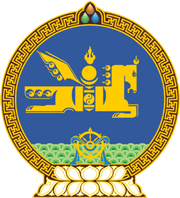 МОНГОЛ УЛСЫН ХУУЛЬ2017 оны 05 сарын 18 өдөр                                                                  Төрийн ордон, Улаанбаатар хотХОХИРОГЧИД НӨХӨХ ОЛГОВОР ОЛГОХ ТУХАЙ ХУУЛЬДӨӨРЧЛӨЛТ ОРУУЛАХ ТУХАЙ1 дүгээр зүйл.Хохирогчид нөхөх олговор олгох тухай хуулийн 2 дугаар зүйлийн 2.1 дэх хэсэг, 4 дүгээр зүйлийн 4.1.4 дэх заалт, мөн зүйлийн 4.2 дахь хэсгийн “байцаан шийтгэх” гэснийг “хэрэг хянан шийдвэрлэх тухай” гэж өөрчилсүгэй.2 дугаар зүйл.Энэ хуулийг Эрүүгийн хэрэг хянан шийдвэрлэх тухай хууль /Шинэчилсэн найруулга/ хүчин төгөлдөр болсон өдрөөс эхлэн дагаж мөрдөнө.		МОНГОЛ УЛСЫН ИХ ХУРЛЫН ДЭД ДАРГА					Ц.НЯМДОРЖ